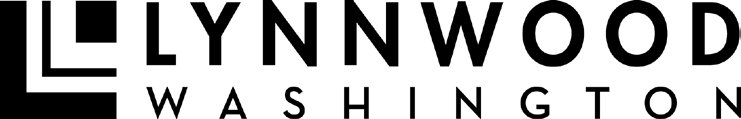 NOTICE OF DECISIONLynnwood Wastewater Treatment Plant Interim Sludge Disposal Shoreline Substantial Development Permit(File No. SHR-010015-2022)Decision: On April 4, 2023, the Development Director granted approval for the proposed Shoreline Substantial Development Permit (SSDP) to construct an interim sludge conveyance system for the existing Lynnwood Wastewater Treatment Plant (WWTP). The purpose of this system is to transport unstabilized and dewatered sludge from the WWTP to an offsite disposal location. The system consists of a conveyor distribution system, a loadout enclosure, and facilities for controlling odor. The sludge conveyance system is planned to be situated on the west side of the WWTP along the railroad right-of-way. The director’s decision can be accessed online at: www.lynnwoodwa.gov/publicnotices.Location: 17000 76th Avenue West, Lynnwood (parcel no. 27040700105800)Appeal: In accordance with LMC 1.35.333, any person who participated in the decision may appeal this decision by filing a written request with the Development and Business Services Department by April 27, 2023. Appeals must be mailed to the City of Lynnwood, Development and Business Services Department, 20816 44th Ave. W., Suite 230, Lynnwood, WA 98036-6742.Contact: The file on this project is maintained in the Development and Business Services Department office and is available for review at the above listed address. If you have questions, please contact Rexter Chambers, Senior Planner, at (425) 670-5408 or rchambers@lynnwoodwa.gov. Please reference SHR-010015-2022 when making contact.Project Contact:Ehsan Shirkhani, (425) 670-5218, eshirkhani@lynnwoodwa.govDate of this Notice: April 6, 2023APPEAL PERIOD ENDS:April 27, 2023(425) 670-5408THIS NOTICE IS NOT TO BE REMOVED, MUTILATED OR CONCEALED BY ANY UNAUTHORIZED PERSON